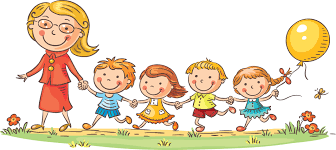 ФАКТИЧНА КІЛЬКІСТЬ ВИХОВАНЦІВ ЗАКЛАДУ -  19 КІЛЬКІСТЬ ГРУП -2: РІЗНОВІКОВА І КОРОТКОТРИВАЛОГО ПЕРЕБУВАННЯ